具 結 書邀請單位  (請填寫公司單位名稱)  ，來台從事  (請填寫事由：短期商務活動交流/履約活動/短期專業交流) ， 切結本團入台後，確實依核定行程安排，不從事與許可目的不符之活動。此致內政部移民署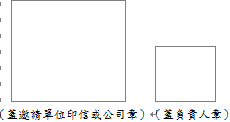 立具人：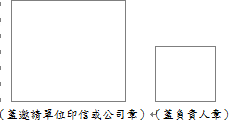 日期：